La critique : Leçon 1Écoute la chanson: https://www.youtube.com/watch?v=NiHWwKC8WjUExamine le prezi suivant: https://prezi.com/h91mqeyaciae/analyse-critique-dune-chanson/Lis les paroles. Cette chanson est à propos de quoi ? Quel est le message ? __________________________________________________________________________________________________________________________________________________________________________Réponds à la question: Est-ce que c’est une bonne critique ? Pourquoi ? Pourquoi pas ?
__________________________________________________________________________________________________________________________________________________________________________Qu’est-ce qu’il manque ? _____________________________________________________________________________________Regarde les images suivantes : 
-Les éléments d’une critique
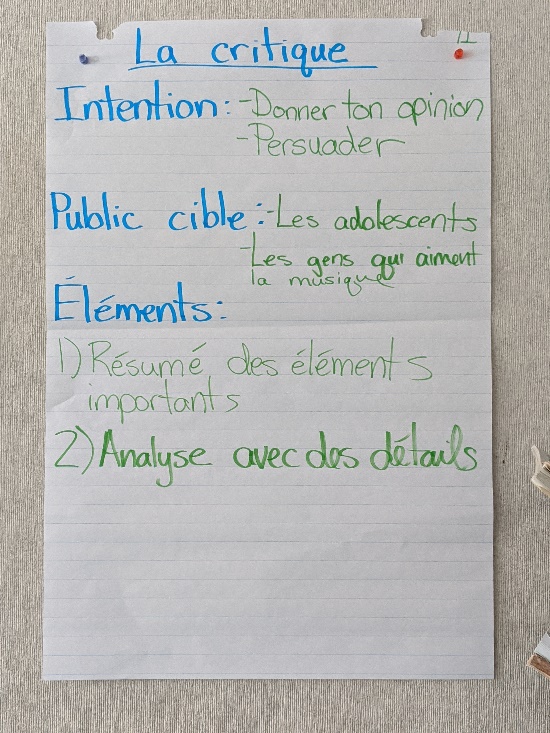 -La description du mini-projet : Crée ta liste de 5 chansons francophones préférées et crée une mini-critique de chaque chanson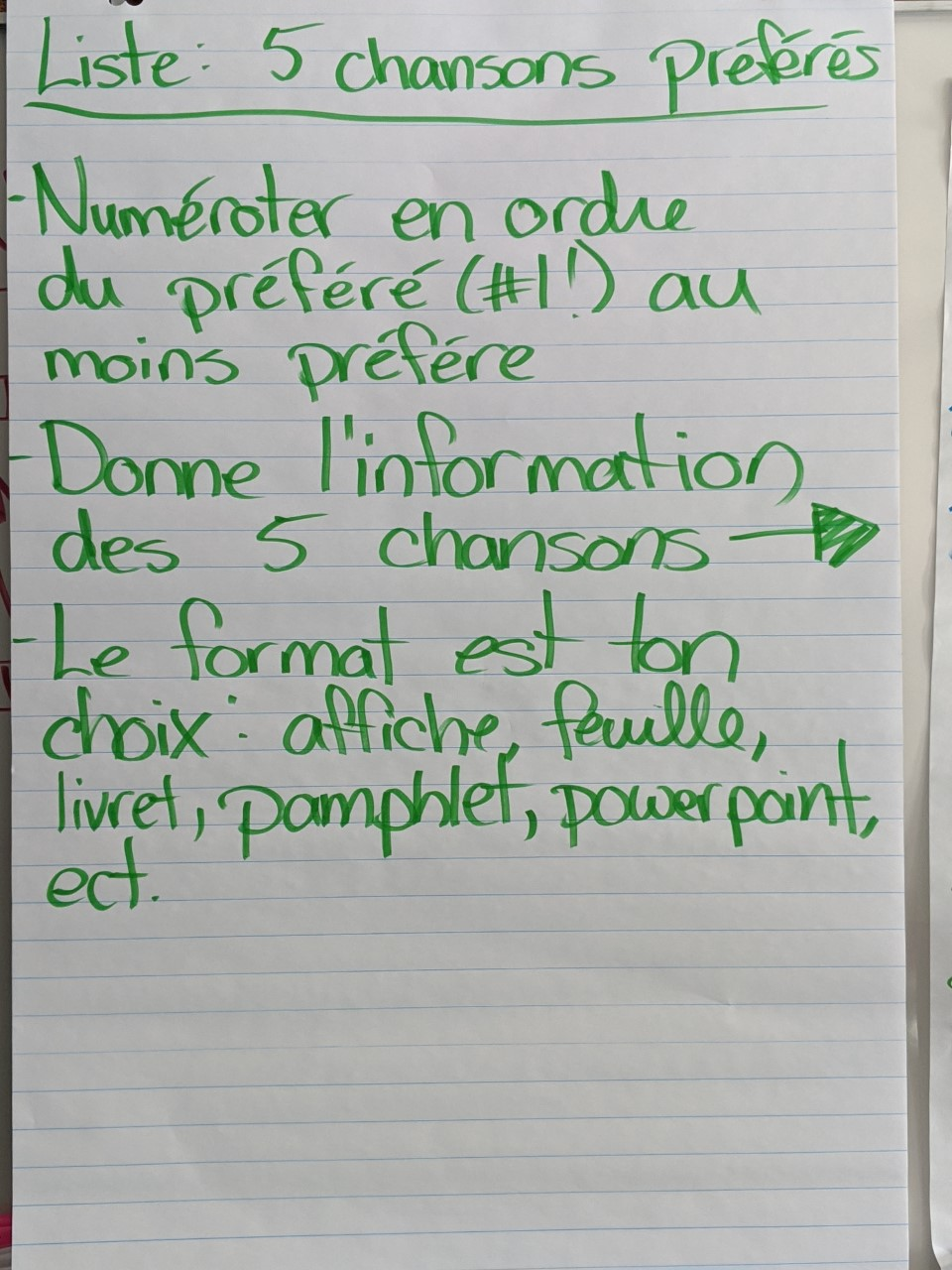 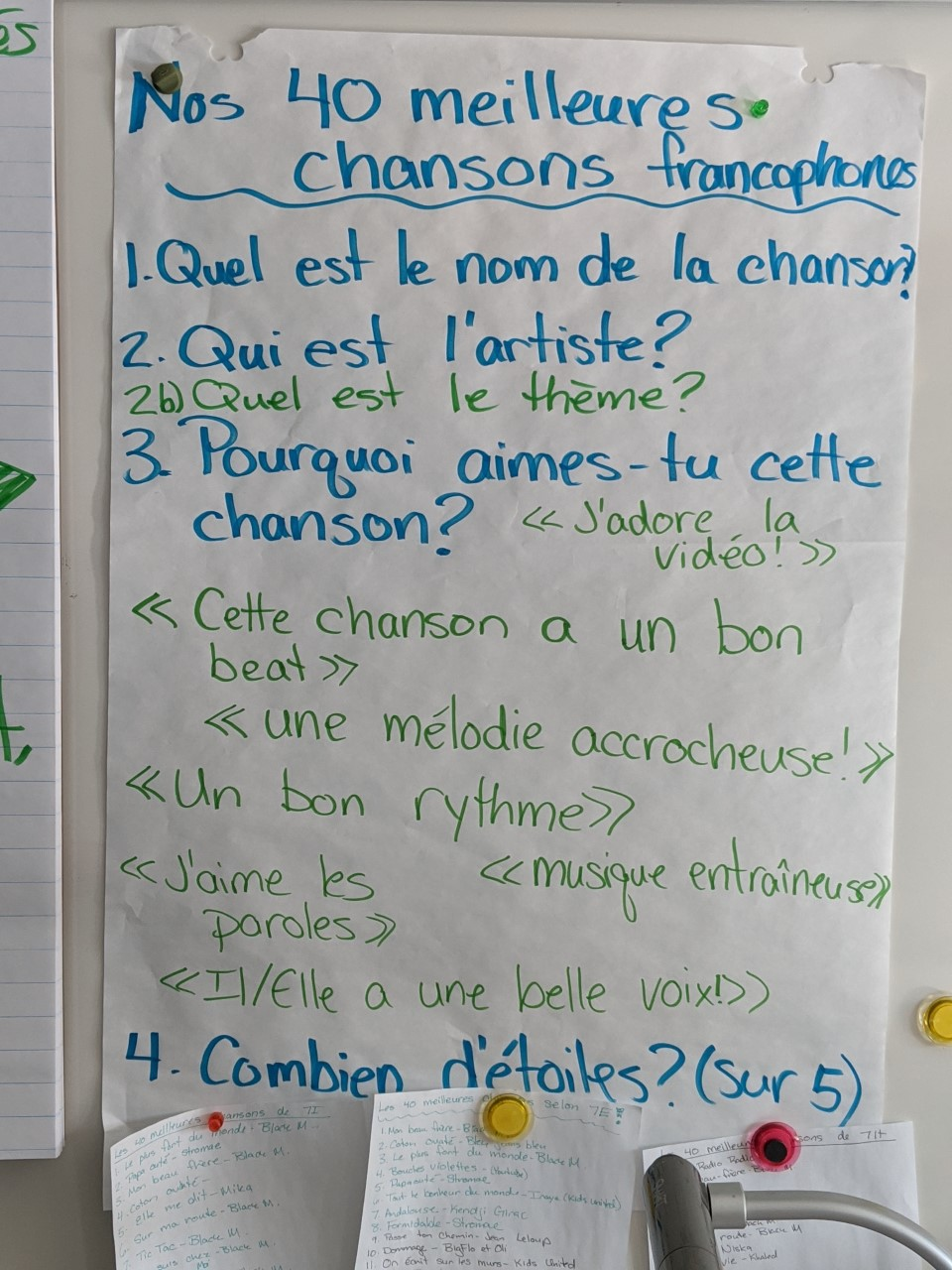 Devoir : 2 devoirs à travailler cette semaine : 1) 
Crée ta liste de 5 chansons francophones préférée avec la mini-critique de chaque chanson. Tu dois inclure : -le nom de la chanson
-l’artiste
-Quel est le thème de la chanson ? (C’est à propos de quoi ?)
-Pourquoi aimes-tu cette chanson ?
-Combien d’étoiles ? 
-Le format est ton choix (affiche, feuille, livret, pamphlet, powerpoint, ect.)Tu seras évalué sur les éléments suivants : -La qualité de tes réponses aux questions : fais certain de justifier tes réponses avec des explications (le pourquoi ? )-La propreté et le format (propre et attirant)-Le choix de mots/phrases2) Le devoir de bibliothèque pour le mois d’avril (la date n’est pas choisi encore) et ta lecture en français pour ce devoir. 